1. 일반 현황(1) 한식당 명칭 : (2) 대표자명(국적) : (3) 한식당 소재지 :  - 상세 주소 :   ※ 사업자등록증 등 사업자임을 증명하는 서류 별도 제출(4) 한식당 규모(㎡) : 룸, 주방 등 주요 공간별로 구분하여 기재(5) 경영기간 :   년  개월 - 영업시작일 :  년  월  일 - 휴업일 :  년  월  일 ~  년  월  일  ※ 최근 3년간 해당 국가에서 한식당을 경영하였음을 증명하는 서류 별도 제출(6) 메뉴현황 : 주메뉴를 기준으로 한식이 전체 메뉴에서 차지하는 비율이 60% 이상인지 확인  ※ 메뉴판, 주메뉴의 명칭 및 사진포함 자료 별도 제출(7) 최근 2년간 해당 국가의 위생기준 위반 여부  ※ 관련 증빙자료 별도 제출  ※ 위생기준 위반사실이 없는 경우에는 해당 지역 식품 관련 감독당국에서 한식당 운영 관련 위생기준 위반사항 여부를 확인할 수 있는 확인서 또는 이와 동등한 서류, 해당 지역 식품 관련 감독당국의 온라인 모니터링 시스템(사이트)에서 위생기준 위반 여부 확인 캡쳐 화면 등 자료 별도 제출(8) 한식당 대표자 및 종사자 명단  ※ 한식당 대표자, 조리장, 종사자 고용 현황을 증명할 수 있는 서류 별도 제출  ※ 한국어 사용 가능여부를 증명할 수 있는 자료(예 : 한국어 능력시험(TOPIK) 성적표)가 별도로 있는 경우에는 제출(9) 조리장의 자격·경력 및 한식교육과정 이수 관련 사항 - 자격 관련 사항 - 경력 관련 사항 - 한식교육과정 이수 관련 사항  ※ 자격, 경력, 한식교육과정 이수현황을 증명할 수 있는 서류 별도 제출(10) 한국산 한식 식재료의 구입·거래내역  ※ 한국산 한식 식재료의 구입·거래내역을 증명할 수 있는 서류 별도 제출2. 시설 및 환경 현황(1) 환기시설 및 냉난방시설 현황  ※ 상기 시설 관련 사진 자료 별도 제출(2) 냉장 및 냉동 시설 현황  ※ 상기 시설 관련 사진 자료 별도 제출(3) 식당 내부 공간의 물품 등 주요 설치 현황  ※ 상기 물품 관련 사진 자료 별도 제출(4) 음용수 시설 현황  ※ 상기 시설 관련 사진 자료 별도 제출(5) 식당 정보 제공 수단 현황  ※ 상기 수단 관련 사진 자료 별도 제출3. 기타 현황 - 한식당 운영 관련 우수한 평가를 받은 실적 현황  ※ 다른 평가기관(예 : 권위있는 미식평가기관, 해당 지역의 정부·공공기관 등)에서 맛, 품질 등 한식당의 운영에 대한 우수한 평가를 받은 경우를 말하며, 우수 평가 실적을 증명할 수 있는 자료 별도 제출한식진흥법 [시행 2020. 8. 28.] [법률 제16553호, 2019. 8. 27., 제정] 제15조(해외 우수 한식당의 지정) ① 농림축산식품부장관은 한식의 품질향상과 소비자 보호를 위하여 해외 우수 한식당을 지정할 수 있다.
② 제1항에 따라 지정을 받은 한식당은 농림축산식품부장관으로부터 해외 우수 한식당으로 지정되었음을 나타내는 표시를 할 수 있다.
③ 농림축산식품부장관은 해외 우수 한식당이 다음 각 호의 어느 하나에 해당하는 경우에는 그 지정을 취소할 수 있다. 다만, 제1호에 해당하는 경우에는 지정을 취소하여야 한다.  1. 거짓이나 그 밖의 부정한 방법으로 지정을 받은 경우
2. 제4항에 따른 지정기준에 적합하지 아니하게 된 경우
④ 제1항부터 제3항까지의 규정에 따른 지정 기준·절차, 표시방법 및 지정 취소 등에 필요한 사항은 농림축산식품부령으로 정한다.한식진흥법 시행규칙[시행 2020. 9. 3.] [농림축산식품부령 제446호, 2020. 9. 3., 제정] 제4조(해외 우수 한식당의 지정 등) ① 법 제15조제1항에 따른 해외 우수 한식당의 지정 기준은 별표 1과 같다.  ② 법 제15조제1항에 따라 해외 우수 한식당으로 지정을 받으려는 자는 별지 제3호서식에 따른 해외 우수 한식당 지정신청서에 다음 각 호의 서류를 첨부하여 농림축산식품부장관에게 제출해야 한다.  1. 사업자등록증 등 사업자임을 증명하는 서류 사본 1부
2. 최근 3년간 해당 국가에서 한식당을 경영하였음을 증명하는 서류  3. 한식당 대표자 및 종사자 명단(국적 및 한국어 사용 가능 여부를 포함한다)
4. 조리장의 자격·경력을 증명하는 서류(한식교육과정 이수현황을 포함한다)  5. 메뉴판(주메뉴의 명칭 및 사진을 포함한다)
6. 한국산 한식 식재료의 구입·거래내역  7. 그 밖에 별표 1의 지정 기준을 갖추었음을 증명하는 서류  ③ 농림축산식품부장관은 제2항에 따라 지정을 신청한 자가 제1항에 따른 지정 기준을 갖춘 경우에는 해외 우수 한식당으로 지정하고, 별지 제4호서식에 따른 해외 우수 한식당 지정서를 발급해야 한다.  ④ 농림축산식품부장관은 법 제15조제1항 또는 제3항에 따라 해외 우수 한식당을 지정하거나 그 지정을 취소한 경우에는 그 사실을 농림축산식품부의 인터넷 홈페이지 등에 게시해야 한다.  ⑤ 법 제15조제2항에 따른 해외 우수 한식당으로 지정되었음을 나타내는 표시방법은 별표 2와 같다.해외 우수 한식당의 지정기준에 대한 세부평가기준 [시행 2020. 10. 6.] [농림축산식품부고시 제2020-74호, 2020. 10. 6., 제정.]제1조(목적) 이 고시는 「한식진흥법 시행규칙」 제4조제1항 및 별표 1 제3호의 규정에 따라 해외 우수 한식당의 지정기준에 대한 세부평가기준을 규정함을 목적으로 한다.제2조(세부평가기준) 「한식진흥법 시행규칙」 제4조제1항 및 별표 1 제3호의 규정에 따른 해외 우수 한식당의 지정기준에 대한 세부평가기준은 별표와 같다. 제3조(재검토기한) 농림축산식품부장관은 이 고시에 대하여 「훈령‧예규 등의 발령 및 관리에 관한 규정」에 따라 2021년 1월 1일을 기준으로 매 3년이 되는 시점(매 3년째의 12월 31일까지를 말한다)마다 그 타당성을 검토하여 개선 등의 조치를 하여야 한다.부     칙 <제2020-74호, 2020. 10. 6. >이 고시는 발령한 날부터 시행한다.【별표】해외 우수 한식당의 지정기준에 대한 세부평가기준(제2조 관련)  ◈ 최종 평가 점수 :   점 / 110점붙임 1 해외 우수 한식당 지정신청서■ 한식진흥법 시행규칙 [별지 제3호서식] ■ 한식진흥법 시행규칙 [별지 제3호서식] ■ 한식진흥법 시행규칙 [별지 제3호서식] ■ 한식진흥법 시행규칙 [별지 제3호서식] ■ 한식진흥법 시행규칙 [별지 제3호서식] ■ 한식진흥법 시행규칙 [별지 제3호서식] ■ 한식진흥법 시행규칙 [별지 제3호서식] ■ 한식진흥법 시행규칙 [별지 제3호서식] ■ 한식진흥법 시행규칙 [별지 제3호서식] ■ 한식진흥법 시행규칙 [별지 제3호서식] ■ 한식진흥법 시행규칙 [별지 제3호서식] ■ 한식진흥법 시행규칙 [별지 제3호서식] ■ 한식진흥법 시행규칙 [별지 제3호서식] 해외 우수 한식당 지정신청서해외 우수 한식당 지정신청서해외 우수 한식당 지정신청서해외 우수 한식당 지정신청서해외 우수 한식당 지정신청서해외 우수 한식당 지정신청서해외 우수 한식당 지정신청서해외 우수 한식당 지정신청서해외 우수 한식당 지정신청서해외 우수 한식당 지정신청서해외 우수 한식당 지정신청서해외 우수 한식당 지정신청서해외 우수 한식당 지정신청서접수번호접수번호접수일시접수일시처리기간 120일120일120일\\\\\\\\\\\\\신청인신청인신청인한식당 명칭한식당 명칭한식당 명칭한식당 명칭한식당 명칭한식당 명칭사업자등록번호사업자등록번호사업자등록번호사업자등록번호신청인신청인신청인대표자 성명 및 국적대표자 성명 및 국적대표자 성명 및 국적대표자 성명 및 국적대표자 성명 및 국적대표자 성명 및 국적전화번호전화번호전화번호전화번호신청인신청인신청인대표자 주소대표자 주소대표자 주소대표자 주소대표자 주소대표자 주소전자우편주소전자우편주소전자우편주소전자우편주소한식당주소한식당주소한식당주소 「한식진흥법」 제15조제1항 및 같은 법 시행규칙 제4조제2항에 따라 위와 같이 해외 우수 한식당의 지정을 신청합니다. 「한식진흥법」 제15조제1항 및 같은 법 시행규칙 제4조제2항에 따라 위와 같이 해외 우수 한식당의 지정을 신청합니다. 「한식진흥법」 제15조제1항 및 같은 법 시행규칙 제4조제2항에 따라 위와 같이 해외 우수 한식당의 지정을 신청합니다. 「한식진흥법」 제15조제1항 및 같은 법 시행규칙 제4조제2항에 따라 위와 같이 해외 우수 한식당의 지정을 신청합니다. 「한식진흥법」 제15조제1항 및 같은 법 시행규칙 제4조제2항에 따라 위와 같이 해외 우수 한식당의 지정을 신청합니다. 「한식진흥법」 제15조제1항 및 같은 법 시행규칙 제4조제2항에 따라 위와 같이 해외 우수 한식당의 지정을 신청합니다. 「한식진흥법」 제15조제1항 및 같은 법 시행규칙 제4조제2항에 따라 위와 같이 해외 우수 한식당의 지정을 신청합니다. 「한식진흥법」 제15조제1항 및 같은 법 시행규칙 제4조제2항에 따라 위와 같이 해외 우수 한식당의 지정을 신청합니다. 「한식진흥법」 제15조제1항 및 같은 법 시행규칙 제4조제2항에 따라 위와 같이 해외 우수 한식당의 지정을 신청합니다. 「한식진흥법」 제15조제1항 및 같은 법 시행규칙 제4조제2항에 따라 위와 같이 해외 우수 한식당의 지정을 신청합니다. 「한식진흥법」 제15조제1항 및 같은 법 시행규칙 제4조제2항에 따라 위와 같이 해외 우수 한식당의 지정을 신청합니다. 「한식진흥법」 제15조제1항 및 같은 법 시행규칙 제4조제2항에 따라 위와 같이 해외 우수 한식당의 지정을 신청합니다. 「한식진흥법」 제15조제1항 및 같은 법 시행규칙 제4조제2항에 따라 위와 같이 해외 우수 한식당의 지정을 신청합니다.       년            월            일           년            월            일           년            월            일           년            월            일           년            월            일           년            월            일           년            월            일           년            월            일           년            월            일           년            월            일           년            월            일           년            월            일           년            월            일    신청인 신청인 신청인 신청인 신청인 신청인 신청인 신청인   (서명 또는 인)  (서명 또는 인)  (서명 또는 인)  (서명 또는 인)  (서명 또는 인)농림축산식품부장관농림축산식품부장관농림축산식품부장관농림축산식품부장관농림축산식품부장관농림축산식품부장관귀하귀하귀하귀하귀하귀하귀하첨부서류첨부서류 1. 사업자등록증 등 사업자임을 증명하는 서류 사본 1부 2. 최근 3년간 해당 국가에서 한식당을 경영하였음을 증명하는 서류 3. 한식당 대표자 및 종사자 명단(국적 및 한국어 사용 가능 여부를 포함한다) 4. 조리장의 자격ㆍ경력을 증명하는 서류(한식교육과정 이수현황을 포함한다) 5. 메뉴판(주메뉴의 명칭 및 사진을 포함한다) 6. 한국산 한식 식재료의 구입ㆍ거래내역 7. 그 밖에 별표 1의 지정 기준을 갖추었음을 증명하는 서류 1. 사업자등록증 등 사업자임을 증명하는 서류 사본 1부 2. 최근 3년간 해당 국가에서 한식당을 경영하였음을 증명하는 서류 3. 한식당 대표자 및 종사자 명단(국적 및 한국어 사용 가능 여부를 포함한다) 4. 조리장의 자격ㆍ경력을 증명하는 서류(한식교육과정 이수현황을 포함한다) 5. 메뉴판(주메뉴의 명칭 및 사진을 포함한다) 6. 한국산 한식 식재료의 구입ㆍ거래내역 7. 그 밖에 별표 1의 지정 기준을 갖추었음을 증명하는 서류 1. 사업자등록증 등 사업자임을 증명하는 서류 사본 1부 2. 최근 3년간 해당 국가에서 한식당을 경영하였음을 증명하는 서류 3. 한식당 대표자 및 종사자 명단(국적 및 한국어 사용 가능 여부를 포함한다) 4. 조리장의 자격ㆍ경력을 증명하는 서류(한식교육과정 이수현황을 포함한다) 5. 메뉴판(주메뉴의 명칭 및 사진을 포함한다) 6. 한국산 한식 식재료의 구입ㆍ거래내역 7. 그 밖에 별표 1의 지정 기준을 갖추었음을 증명하는 서류 1. 사업자등록증 등 사업자임을 증명하는 서류 사본 1부 2. 최근 3년간 해당 국가에서 한식당을 경영하였음을 증명하는 서류 3. 한식당 대표자 및 종사자 명단(국적 및 한국어 사용 가능 여부를 포함한다) 4. 조리장의 자격ㆍ경력을 증명하는 서류(한식교육과정 이수현황을 포함한다) 5. 메뉴판(주메뉴의 명칭 및 사진을 포함한다) 6. 한국산 한식 식재료의 구입ㆍ거래내역 7. 그 밖에 별표 1의 지정 기준을 갖추었음을 증명하는 서류 1. 사업자등록증 등 사업자임을 증명하는 서류 사본 1부 2. 최근 3년간 해당 국가에서 한식당을 경영하였음을 증명하는 서류 3. 한식당 대표자 및 종사자 명단(국적 및 한국어 사용 가능 여부를 포함한다) 4. 조리장의 자격ㆍ경력을 증명하는 서류(한식교육과정 이수현황을 포함한다) 5. 메뉴판(주메뉴의 명칭 및 사진을 포함한다) 6. 한국산 한식 식재료의 구입ㆍ거래내역 7. 그 밖에 별표 1의 지정 기준을 갖추었음을 증명하는 서류 1. 사업자등록증 등 사업자임을 증명하는 서류 사본 1부 2. 최근 3년간 해당 국가에서 한식당을 경영하였음을 증명하는 서류 3. 한식당 대표자 및 종사자 명단(국적 및 한국어 사용 가능 여부를 포함한다) 4. 조리장의 자격ㆍ경력을 증명하는 서류(한식교육과정 이수현황을 포함한다) 5. 메뉴판(주메뉴의 명칭 및 사진을 포함한다) 6. 한국산 한식 식재료의 구입ㆍ거래내역 7. 그 밖에 별표 1의 지정 기준을 갖추었음을 증명하는 서류 1. 사업자등록증 등 사업자임을 증명하는 서류 사본 1부 2. 최근 3년간 해당 국가에서 한식당을 경영하였음을 증명하는 서류 3. 한식당 대표자 및 종사자 명단(국적 및 한국어 사용 가능 여부를 포함한다) 4. 조리장의 자격ㆍ경력을 증명하는 서류(한식교육과정 이수현황을 포함한다) 5. 메뉴판(주메뉴의 명칭 및 사진을 포함한다) 6. 한국산 한식 식재료의 구입ㆍ거래내역 7. 그 밖에 별표 1의 지정 기준을 갖추었음을 증명하는 서류 1. 사업자등록증 등 사업자임을 증명하는 서류 사본 1부 2. 최근 3년간 해당 국가에서 한식당을 경영하였음을 증명하는 서류 3. 한식당 대표자 및 종사자 명단(국적 및 한국어 사용 가능 여부를 포함한다) 4. 조리장의 자격ㆍ경력을 증명하는 서류(한식교육과정 이수현황을 포함한다) 5. 메뉴판(주메뉴의 명칭 및 사진을 포함한다) 6. 한국산 한식 식재료의 구입ㆍ거래내역 7. 그 밖에 별표 1의 지정 기준을 갖추었음을 증명하는 서류 1. 사업자등록증 등 사업자임을 증명하는 서류 사본 1부 2. 최근 3년간 해당 국가에서 한식당을 경영하였음을 증명하는 서류 3. 한식당 대표자 및 종사자 명단(국적 및 한국어 사용 가능 여부를 포함한다) 4. 조리장의 자격ㆍ경력을 증명하는 서류(한식교육과정 이수현황을 포함한다) 5. 메뉴판(주메뉴의 명칭 및 사진을 포함한다) 6. 한국산 한식 식재료의 구입ㆍ거래내역 7. 그 밖에 별표 1의 지정 기준을 갖추었음을 증명하는 서류수수료없음수수료없음처리절차처리절차처리절차처리절차처리절차처리절차처리절차처리절차처리절차처리절차처리절차처리절차처리절차신청인신청인신청인농림축산식품부농림축산식품부농림축산식품부농림축산식품부농림축산식품부농림축산식품부농림축산식품부210mm×297mm[백상지(80g/㎡) 또는 중질지(80g/㎡)]210mm×297mm[백상지(80g/㎡) 또는 중질지(80g/㎡)]210mm×297mm[백상지(80g/㎡) 또는 중질지(80g/㎡)]210mm×297mm[백상지(80g/㎡) 또는 중질지(80g/㎡)]210mm×297mm[백상지(80g/㎡) 또는 중질지(80g/㎡)]210mm×297mm[백상지(80g/㎡) 또는 중질지(80g/㎡)]210mm×297mm[백상지(80g/㎡) 또는 중질지(80g/㎡)]210mm×297mm[백상지(80g/㎡) 또는 중질지(80g/㎡)]210mm×297mm[백상지(80g/㎡) 또는 중질지(80g/㎡)]210mm×297mm[백상지(80g/㎡) 또는 중질지(80g/㎡)]210mm×297mm[백상지(80g/㎡) 또는 중질지(80g/㎡)]210mm×297mm[백상지(80g/㎡) 또는 중질지(80g/㎡)]210mm×297mm[백상지(80g/㎡) 또는 중질지(80g/㎡)]■ Enforcement Rules of the Act on Korean Food Promotion [Form No. 3] ■ Enforcement Rules of the Act on Korean Food Promotion [Form No. 3] ■ Enforcement Rules of the Act on Korean Food Promotion [Form No. 3] ■ Enforcement Rules of the Act on Korean Food Promotion [Form No. 3] ■ Enforcement Rules of the Act on Korean Food Promotion [Form No. 3] ■ Enforcement Rules of the Act on Korean Food Promotion [Form No. 3] ■ Enforcement Rules of the Act on Korean Food Promotion [Form No. 3] ■ Enforcement Rules of the Act on Korean Food Promotion [Form No. 3] ■ Enforcement Rules of the Act on Korean Food Promotion [Form No. 3] ■ Enforcement Rules of the Act on Korean Food Promotion [Form No. 3] ■ Enforcement Rules of the Act on Korean Food Promotion [Form No. 3] ■ Enforcement Rules of the Act on Korean Food Promotion [Form No. 3] Application for Designation as Excellent Korean Restaurant Application for Designation as Excellent Korean Restaurant Application for Designation as Excellent Korean Restaurant Application for Designation as Excellent Korean Restaurant Application for Designation as Excellent Korean Restaurant Application for Designation as Excellent Korean Restaurant Application for Designation as Excellent Korean Restaurant Application for Designation as Excellent Korean Restaurant Application for Designation as Excellent Korean Restaurant Application for Designation as Excellent Korean Restaurant Application for Designation as Excellent Korean Restaurant Application for Designation as Excellent Korean Restaurant Receipt NumberReceipt NumberDate of ReceiptDate of ReceiptPeriod required for processing:   120 days120 days120 daysApplicantApplicantApplicantRestaurant nameRestaurant nameRestaurant nameRestaurant nameRestaurant nameBusiness Registration No. Business Registration No. Business Registration No. Business Registration No. ApplicantApplicantApplicantRepresentative’s name and nationalityRepresentative’s name and nationalityRepresentative’s name and nationalityRepresentative’s name and nationalityRepresentative’s name and nationalityTel.Tel.Tel.Tel.ApplicantApplicantApplicantRepresentative’s addressRepresentative’s addressRepresentative’s addressRepresentative’s addressRepresentative’s addressEmailEmailEmailEmailRestaurantAddressRestaurantAddressRestaurantAddressI hereby apply for designation as an Excellent Korean Restaurant, as specified above, in line with Article 15-1 of the Act on Korean Food Promotion and Article 4-2 of the Enforcement Decree of the Act on Korean Food Promotion.I hereby apply for designation as an Excellent Korean Restaurant, as specified above, in line with Article 15-1 of the Act on Korean Food Promotion and Article 4-2 of the Enforcement Decree of the Act on Korean Food Promotion.I hereby apply for designation as an Excellent Korean Restaurant, as specified above, in line with Article 15-1 of the Act on Korean Food Promotion and Article 4-2 of the Enforcement Decree of the Act on Korean Food Promotion.I hereby apply for designation as an Excellent Korean Restaurant, as specified above, in line with Article 15-1 of the Act on Korean Food Promotion and Article 4-2 of the Enforcement Decree of the Act on Korean Food Promotion.I hereby apply for designation as an Excellent Korean Restaurant, as specified above, in line with Article 15-1 of the Act on Korean Food Promotion and Article 4-2 of the Enforcement Decree of the Act on Korean Food Promotion.I hereby apply for designation as an Excellent Korean Restaurant, as specified above, in line with Article 15-1 of the Act on Korean Food Promotion and Article 4-2 of the Enforcement Decree of the Act on Korean Food Promotion.I hereby apply for designation as an Excellent Korean Restaurant, as specified above, in line with Article 15-1 of the Act on Korean Food Promotion and Article 4-2 of the Enforcement Decree of the Act on Korean Food Promotion.I hereby apply for designation as an Excellent Korean Restaurant, as specified above, in line with Article 15-1 of the Act on Korean Food Promotion and Article 4-2 of the Enforcement Decree of the Act on Korean Food Promotion.I hereby apply for designation as an Excellent Korean Restaurant, as specified above, in line with Article 15-1 of the Act on Korean Food Promotion and Article 4-2 of the Enforcement Decree of the Act on Korean Food Promotion.I hereby apply for designation as an Excellent Korean Restaurant, as specified above, in line with Article 15-1 of the Act on Korean Food Promotion and Article 4-2 of the Enforcement Decree of the Act on Korean Food Promotion.I hereby apply for designation as an Excellent Korean Restaurant, as specified above, in line with Article 15-1 of the Act on Korean Food Promotion and Article 4-2 of the Enforcement Decree of the Act on Korean Food Promotion.I hereby apply for designation as an Excellent Korean Restaurant, as specified above, in line with Article 15-1 of the Act on Korean Food Promotion and Article 4-2 of the Enforcement Decree of the Act on Korean Food Promotion.      YY / MM / DD          YY / MM / DD          YY / MM / DD          YY / MM / DD          YY / MM / DD          YY / MM / DD          YY / MM / DD          YY / MM / DD          YY / MM / DD          YY / MM / DD          YY / MM / DD          YY / MM / DD    Applicant Applicant Applicant Applicant Applicant Applicant Applicant   (signature or seal)  (signature or seal)  (signature or seal)  (signature or seal)  (signature or seal)To the Minister of Agriculture, Food and Rural AffairsTo the Minister of Agriculture, Food and Rural AffairsTo the Minister of Agriculture, Food and Rural AffairsTo the Minister of Agriculture, Food and Rural AffairsTo the Minister of Agriculture, Food and Rural AffairsTo the Minister of Agriculture, Food and Rural AffairsTo the Minister of Agriculture, Food and Rural AffairsTo the Minister of Agriculture, Food and Rural AffairsTo the Minister of Agriculture, Food and Rural AffairsTo the Minister of Agriculture, Food and Rural AffairsTo the Minister of Agriculture, Food and Rural AffairsTo the Minister of Agriculture, Food and Rural AffairsRequired   DocumentsRequired   Documents1. One (1) copy of a document verifying that the restaurant is a registered business   (business license, etc.)2. Document(s) verifying that the applicant has operated a Korean restaurant for the past three years (in the respective country)3. Employee list (including representative) (must include each employee/ representative’s nationality and level of Korean proficiency)4. Document(s) verifying the chef’s credentials and experience (must include whether he/she has completed Korean cuisine training)5. Restaurant menu (must include the name and a photo of each main dish)6. Purchase/transaction statement for Korean food ingredients imported from Korea7. Document(s) verifying that the restaurant satisfies the designation requirements   outlined in Att. Table 11. One (1) copy of a document verifying that the restaurant is a registered business   (business license, etc.)2. Document(s) verifying that the applicant has operated a Korean restaurant for the past three years (in the respective country)3. Employee list (including representative) (must include each employee/ representative’s nationality and level of Korean proficiency)4. Document(s) verifying the chef’s credentials and experience (must include whether he/she has completed Korean cuisine training)5. Restaurant menu (must include the name and a photo of each main dish)6. Purchase/transaction statement for Korean food ingredients imported from Korea7. Document(s) verifying that the restaurant satisfies the designation requirements   outlined in Att. Table 11. One (1) copy of a document verifying that the restaurant is a registered business   (business license, etc.)2. Document(s) verifying that the applicant has operated a Korean restaurant for the past three years (in the respective country)3. Employee list (including representative) (must include each employee/ representative’s nationality and level of Korean proficiency)4. Document(s) verifying the chef’s credentials and experience (must include whether he/she has completed Korean cuisine training)5. Restaurant menu (must include the name and a photo of each main dish)6. Purchase/transaction statement for Korean food ingredients imported from Korea7. Document(s) verifying that the restaurant satisfies the designation requirements   outlined in Att. Table 11. One (1) copy of a document verifying that the restaurant is a registered business   (business license, etc.)2. Document(s) verifying that the applicant has operated a Korean restaurant for the past three years (in the respective country)3. Employee list (including representative) (must include each employee/ representative’s nationality and level of Korean proficiency)4. Document(s) verifying the chef’s credentials and experience (must include whether he/she has completed Korean cuisine training)5. Restaurant menu (must include the name and a photo of each main dish)6. Purchase/transaction statement for Korean food ingredients imported from Korea7. Document(s) verifying that the restaurant satisfies the designation requirements   outlined in Att. Table 11. One (1) copy of a document verifying that the restaurant is a registered business   (business license, etc.)2. Document(s) verifying that the applicant has operated a Korean restaurant for the past three years (in the respective country)3. Employee list (including representative) (must include each employee/ representative’s nationality and level of Korean proficiency)4. Document(s) verifying the chef’s credentials and experience (must include whether he/she has completed Korean cuisine training)5. Restaurant menu (must include the name and a photo of each main dish)6. Purchase/transaction statement for Korean food ingredients imported from Korea7. Document(s) verifying that the restaurant satisfies the designation requirements   outlined in Att. Table 11. One (1) copy of a document verifying that the restaurant is a registered business   (business license, etc.)2. Document(s) verifying that the applicant has operated a Korean restaurant for the past three years (in the respective country)3. Employee list (including representative) (must include each employee/ representative’s nationality and level of Korean proficiency)4. Document(s) verifying the chef’s credentials and experience (must include whether he/she has completed Korean cuisine training)5. Restaurant menu (must include the name and a photo of each main dish)6. Purchase/transaction statement for Korean food ingredients imported from Korea7. Document(s) verifying that the restaurant satisfies the designation requirements   outlined in Att. Table 11. One (1) copy of a document verifying that the restaurant is a registered business   (business license, etc.)2. Document(s) verifying that the applicant has operated a Korean restaurant for the past three years (in the respective country)3. Employee list (including representative) (must include each employee/ representative’s nationality and level of Korean proficiency)4. Document(s) verifying the chef’s credentials and experience (must include whether he/she has completed Korean cuisine training)5. Restaurant menu (must include the name and a photo of each main dish)6. Purchase/transaction statement for Korean food ingredients imported from Korea7. Document(s) verifying that the restaurant satisfies the designation requirements   outlined in Att. Table 11. One (1) copy of a document verifying that the restaurant is a registered business   (business license, etc.)2. Document(s) verifying that the applicant has operated a Korean restaurant for the past three years (in the respective country)3. Employee list (including representative) (must include each employee/ representative’s nationality and level of Korean proficiency)4. Document(s) verifying the chef’s credentials and experience (must include whether he/she has completed Korean cuisine training)5. Restaurant menu (must include the name and a photo of each main dish)6. Purchase/transaction statement for Korean food ingredients imported from Korea7. Document(s) verifying that the restaurant satisfies the designation requirements   outlined in Att. Table 1No processing feeNo processing feeDesignation ProcessDesignation ProcessDesignation ProcessDesignation ProcessDesignation ProcessDesignation ProcessDesignation ProcessDesignation ProcessDesignation ProcessDesignation ProcessDesignation ProcessDesignation ProcessApplicantApplicantApplicantMinistry of Agriculture, Food and Rural AffairsMinistry of Agriculture, Food and Rural AffairsMinistry of Agriculture, Food and Rural AffairsMinistry of Agriculture, Food and Rural AffairsMinistry of Agriculture, Food and Rural AffairsMinistry of Agriculture, Food and Rural Affairs210mm×297mm[백상지(80g/㎡) 또는 중질지(80g/㎡)]210mm×297mm[백상지(80g/㎡) 또는 중질지(80g/㎡)]210mm×297mm[백상지(80g/㎡) 또는 중질지(80g/㎡)]210mm×297mm[백상지(80g/㎡) 또는 중질지(80g/㎡)]210mm×297mm[백상지(80g/㎡) 또는 중질지(80g/㎡)]210mm×297mm[백상지(80g/㎡) 또는 중질지(80g/㎡)]210mm×297mm[백상지(80g/㎡) 또는 중질지(80g/㎡)]210mm×297mm[백상지(80g/㎡) 또는 중질지(80g/㎡)]210mm×297mm[백상지(80g/㎡) 또는 중질지(80g/㎡)]210mm×297mm[백상지(80g/㎡) 또는 중질지(80g/㎡)]210mm×297mm[백상지(80g/㎡) 또는 중질지(80g/㎡)]210mm×297mm[백상지(80g/㎡) 또는 중질지(80g/㎡)]붙임 2 해외 우수 한식당 지정신청 첨부서류(예시)해외 우수 한식당 지정 신청첨부 서류 [양식] (예시)20  .  .  .한식당 명칭 : ○○○○○No.주메뉴 명칭비고(한식 등 표시)년월위반 내용처분 결과적발 기관성명직위근무 기간국적한국어 사용 가능 여부주요업무비고000대표자00.00.00∼00.00.00한국가능업무총괄000조리장한국가능조리업무 총괄000종사자한국가능메니저 업무000종사자중국불가능주방업무000종사자중국불가능주방업무성명자격증명발급일자발급기관비고성명근무처근무분야근무기간비고성명교육과정명교육이수기간(시간)교육기관비고식재료명품명(상표명, 용도)구입일자수량단가총금액비고된장간장고추장구분시설명위치설치 수정상가동여부관리현황비고환기시설중앙룸1여주0회 소독, 청소냉난방시설룸1, 룸21여냉난방시설룸1, 룸21여냉난방시설룸1, 룸21여구분시설명위치설치 수정상가동여부관리현황비고냉장시설주방1여주0회 소독, 청소냉동시설주방1여냉동시설주방1여냉동시설주방1여구분위치설치 수관리현황비고식탁중앙룸12주0회 소독, 청소의자중앙룸48주0회 소독, 청소장식물현관2주0회 소독, 청소장식물 유형(예 : 액자 등) 기재구분위치설치 수정상가동여부정기정검여부(주기)부속품 교체여부(주기)비고정수기중앙룸1여여(2주단위)식수대식당 입구2여여(1주단위)식수대현관2여여(1주단위)식수대현관2여여(1주단위)구분정보제공처URL 등 제공 위치비고온라인온라인 사이트명리플릿리플릿명년도 평가 부문평가 관련 세부 내용평가 기관참고 1 한식진흥법 제15조참고 2 한식진흥법 시행규칙 제4조 및  별표1~2, 별지 제3호~4호 서식■ 한식진흥법 시행규칙 [별표 1]해외 우수 한식당의 지정 기준(제4조제1항 관련)1. 다음 각 목의 기준을 모두 갖출 것   가. 최근 3년간 해당 국가에서 한식당을 경영하였을 것   나. 주메뉴를 기준으로 한식이 전체 메뉴에서 차지하는 비율이 60퍼센트 이상일 것   다. 최근 2년간 해당 국가의 위생기준을 위반하지 않았을 것2. 다음 각 목의 평가항목에 대해 평가한 결과 평가점수의 합이 85점 이상일 것  가. 한식의 품질 및 서비스 실태    1) 식당에서 제공하는 음식이 한식 및 한식문화를 알리는 데 적합하고, 그 상태가 좋을 것    2) 조리장은 한식을 조리할 수 있는 충분한 자격ㆍ경력을 갖추거나 관련 분야의 한식교육과정을 이수하였을 것    3) 메뉴에 대한 정보를 쉽게 알아볼 수 있을 것    4) 식당 종사자의 위생관리 상태 및 복장이 청결하고, 서비스를 제공하는 태도가 친절할 것   나. 식당의 위생관리 실태    1) 환기ㆍ냉난방 및 냉장ㆍ냉동 등의 시설이 식당 규모에 맞는 적정한 수준으로 구비되고, 정상적으로 가동되며, 청결하게 관리될 것    2) 서비스를 제공하는 공간의 시설 및 물품 등이 청결하고 상태가 좋을 것    3) 음식 및 식재료가 위생적으로 보관ㆍ관리되고 있을 것    4) 음용수 시설을 정기적으로 점검하고 정비할 것    5) 화장실(남녀 구분이 되어 있어야 한다) 및 세면대가 있어야 하고, 휴지ㆍ비누 등의 물품이 잘 구비되어 청결하게 관리되고 있을 것  다. 식당의 외관, 정리정돈 및 안내 실태    1) 식당의 외관, 물품 등의 상태가 좋고 정리정돈이 잘 되어 손님들이 이용하기에 불편함이 없을 것    2) 식당의 간판 또는 표지판이 손님이 쉽게 알아볼 수 있도록 설치되어 있을 것    3) 온라인 등을 통해 제공되는 식당에 대한 정보가 실제와 일치할 것라. 한식의 확산 실태 1) 한국산 식재료를 사용할 것 2) 다른 평가기관으로부터 맛, 품질 등 한식당의 운영에 대하여 우수한 평가를 받을 것 3) 한식당 대표자 또는 1명 이상의 주방업무 종사자가 한국인이거나, 한국어가 가능한 한식당 종사자가 1명 이상 있을 것 4) 한식당 종사자가 한국적인 복장ㆍ장식을 착용하거나 한식당의 장식ㆍ물품 등을 한국적인 것으로 사용할 것3. 제2호 각 목의 평가항목에 대한 평가점수의 구체적인 산정기준은 농림축산식품부장관이 정하여 고시한다.■ 한식진흥법 시행규칙 [별표 2]■ 한식진흥법 시행규칙 [별표 2]■ 한식진흥법 시행규칙 [별표 2]해외 우수 한식당으로 지정되었음을 나타내는 표시방법(제4조제5항 관련)해외 우수 한식당으로 지정되었음을 나타내는 표시방법(제4조제5항 관련)해외 우수 한식당으로 지정되었음을 나타내는 표시방법(제4조제5항 관련)1. 가목 또는 나목에서 정하는 바에 따라 표시도형(가로의 길이와 세로의 길이가 같도록 한다) 및 영문글자를 결합하여 표시하되, 한식당 내ㆍ외부의 잘 보이는 위치에 부착하거나 홍보물 등에 인쇄하는 방법으로 표시할 수 있다.1. 가목 또는 나목에서 정하는 바에 따라 표시도형(가로의 길이와 세로의 길이가 같도록 한다) 및 영문글자를 결합하여 표시하되, 한식당 내ㆍ외부의 잘 보이는 위치에 부착하거나 홍보물 등에 인쇄하는 방법으로 표시할 수 있다.1. 가목 또는 나목에서 정하는 바에 따라 표시도형(가로의 길이와 세로의 길이가 같도록 한다) 및 영문글자를 결합하여 표시하되, 한식당 내ㆍ외부의 잘 보이는 위치에 부착하거나 홍보물 등에 인쇄하는 방법으로 표시할 수 있다.가.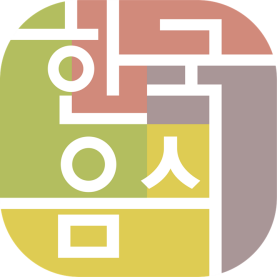 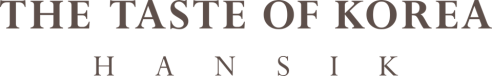 나.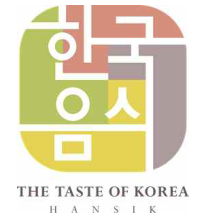 2. 표시도형 및 영문글자의 색상2. 표시도형 및 영문글자의 색상2. 표시도형 및 영문글자의 색상  가. 표시도형의 바탕 색상은 좌측 녹색(C23+M2+Y67+K1), 우측 자주색(C32+M37+Y29+K13), 상단 빨간색(C19+M54+Y45+K0), 하단 노란색(C16+M16+Y75+K2)으로 하고, 표시도형 내의 글자색은 흰색으로 하며, 영문글자의 색상은 갈색(C11+M24+Y23+K74)으로 한다.      가. 표시도형의 바탕 색상은 좌측 녹색(C23+M2+Y67+K1), 우측 자주색(C32+M37+Y29+K13), 상단 빨간색(C19+M54+Y45+K0), 하단 노란색(C16+M16+Y75+K2)으로 하고, 표시도형 내의 글자색은 흰색으로 하며, 영문글자의 색상은 갈색(C11+M24+Y23+K74)으로 한다.      가. 표시도형의 바탕 색상은 좌측 녹색(C23+M2+Y67+K1), 우측 자주색(C32+M37+Y29+K13), 상단 빨간색(C19+M54+Y45+K0), 하단 노란색(C16+M16+Y75+K2)으로 하고, 표시도형 내의 글자색은 흰색으로 하며, 영문글자의 색상은 갈색(C11+M24+Y23+K74)으로 한다.    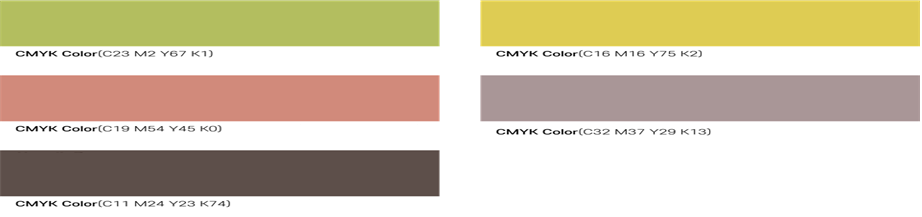   나. 가목에도 불구하고 표시도형 및 영문글자가 인쇄되는 바탕면의 재질의 특성상 색상을 사용할 수 없거나 바탕면과 색상이 구분되지 않을 경우에는 색상을 사용하지 않거나 색상을 달리 표시할 수 있으며, 각인 또는 소인 등의 방법으로 표시할 수 있다.  나. 가목에도 불구하고 표시도형 및 영문글자가 인쇄되는 바탕면의 재질의 특성상 색상을 사용할 수 없거나 바탕면과 색상이 구분되지 않을 경우에는 색상을 사용하지 않거나 색상을 달리 표시할 수 있으며, 각인 또는 소인 등의 방법으로 표시할 수 있다.  나. 가목에도 불구하고 표시도형 및 영문글자가 인쇄되는 바탕면의 재질의 특성상 색상을 사용할 수 없거나 바탕면과 색상이 구분되지 않을 경우에는 색상을 사용하지 않거나 색상을 달리 표시할 수 있으며, 각인 또는 소인 등의 방법으로 표시할 수 있다.■ 한식진흥법 시행규칙 [별지 제3호서식] ■ 한식진흥법 시행규칙 [별지 제3호서식] ■ 한식진흥법 시행규칙 [별지 제3호서식] ■ 한식진흥법 시행규칙 [별지 제3호서식] ■ 한식진흥법 시행규칙 [별지 제3호서식] ■ 한식진흥법 시행규칙 [별지 제3호서식] ■ 한식진흥법 시행규칙 [별지 제3호서식] ■ 한식진흥법 시행규칙 [별지 제3호서식] ■ 한식진흥법 시행규칙 [별지 제3호서식] ■ 한식진흥법 시행규칙 [별지 제3호서식] ■ 한식진흥법 시행규칙 [별지 제3호서식] ■ 한식진흥법 시행규칙 [별지 제3호서식] ■ 한식진흥법 시행규칙 [별지 제3호서식] 해외 우수 한식당 지정신청서해외 우수 한식당 지정신청서해외 우수 한식당 지정신청서해외 우수 한식당 지정신청서해외 우수 한식당 지정신청서해외 우수 한식당 지정신청서해외 우수 한식당 지정신청서해외 우수 한식당 지정신청서해외 우수 한식당 지정신청서해외 우수 한식당 지정신청서해외 우수 한식당 지정신청서해외 우수 한식당 지정신청서해외 우수 한식당 지정신청서접수번호접수번호접수일시접수일시처리기간 120일120일120일\\\\\\\\\\\\\신청인신청인신청인한식당 명칭한식당 명칭한식당 명칭한식당 명칭한식당 명칭한식당 명칭사업자등록번호사업자등록번호사업자등록번호사업자등록번호신청인신청인신청인대표자 성명 및 국적대표자 성명 및 국적대표자 성명 및 국적대표자 성명 및 국적대표자 성명 및 국적대표자 성명 및 국적전화번호전화번호전화번호전화번호신청인신청인신청인대표자 주소대표자 주소대표자 주소대표자 주소대표자 주소대표자 주소전자우편주소전자우편주소전자우편주소전자우편주소한식당주소한식당주소한식당주소 「한식진흥법」 제15조제1항 및 같은 법 시행규칙 제4조제2항에 따라 위와 같이 해외 우수 한식당의 지정을 신청합니다. 「한식진흥법」 제15조제1항 및 같은 법 시행규칙 제4조제2항에 따라 위와 같이 해외 우수 한식당의 지정을 신청합니다. 「한식진흥법」 제15조제1항 및 같은 법 시행규칙 제4조제2항에 따라 위와 같이 해외 우수 한식당의 지정을 신청합니다. 「한식진흥법」 제15조제1항 및 같은 법 시행규칙 제4조제2항에 따라 위와 같이 해외 우수 한식당의 지정을 신청합니다. 「한식진흥법」 제15조제1항 및 같은 법 시행규칙 제4조제2항에 따라 위와 같이 해외 우수 한식당의 지정을 신청합니다. 「한식진흥법」 제15조제1항 및 같은 법 시행규칙 제4조제2항에 따라 위와 같이 해외 우수 한식당의 지정을 신청합니다. 「한식진흥법」 제15조제1항 및 같은 법 시행규칙 제4조제2항에 따라 위와 같이 해외 우수 한식당의 지정을 신청합니다. 「한식진흥법」 제15조제1항 및 같은 법 시행규칙 제4조제2항에 따라 위와 같이 해외 우수 한식당의 지정을 신청합니다. 「한식진흥법」 제15조제1항 및 같은 법 시행규칙 제4조제2항에 따라 위와 같이 해외 우수 한식당의 지정을 신청합니다. 「한식진흥법」 제15조제1항 및 같은 법 시행규칙 제4조제2항에 따라 위와 같이 해외 우수 한식당의 지정을 신청합니다. 「한식진흥법」 제15조제1항 및 같은 법 시행규칙 제4조제2항에 따라 위와 같이 해외 우수 한식당의 지정을 신청합니다. 「한식진흥법」 제15조제1항 및 같은 법 시행규칙 제4조제2항에 따라 위와 같이 해외 우수 한식당의 지정을 신청합니다. 「한식진흥법」 제15조제1항 및 같은 법 시행규칙 제4조제2항에 따라 위와 같이 해외 우수 한식당의 지정을 신청합니다.       년            월            일           년            월            일           년            월            일           년            월            일           년            월            일           년            월            일           년            월            일           년            월            일           년            월            일           년            월            일           년            월            일           년            월            일           년            월            일    신청인 신청인 신청인 신청인 신청인 신청인 신청인 신청인   (서명 또는 인)  (서명 또는 인)  (서명 또는 인)  (서명 또는 인)  (서명 또는 인)농림축산식품부장관농림축산식품부장관농림축산식품부장관농림축산식품부장관농림축산식품부장관농림축산식품부장관귀하귀하귀하귀하귀하귀하귀하첨부서류첨부서류 1. 사업자등록증 등 사업자임을 증명하는 서류 사본 1부 2. 최근 3년간 해당 국가에서 한식당을 경영하였음을 증명하는 서류 3. 한식당 대표자 및 종사자 명단(국적 및 한국어 사용 가능 여부를 포함한다) 4. 조리장의 자격ㆍ경력을 증명하는 서류(한식교육과정 이수현황을 포함한다) 5. 메뉴판(주메뉴의 명칭 및 사진을 포함한다) 6. 한국산 한식 식재료의 구입ㆍ거래내역 7. 그 밖에 별표 1의 지정 기준을 갖추었음을 증명하는 서류 1. 사업자등록증 등 사업자임을 증명하는 서류 사본 1부 2. 최근 3년간 해당 국가에서 한식당을 경영하였음을 증명하는 서류 3. 한식당 대표자 및 종사자 명단(국적 및 한국어 사용 가능 여부를 포함한다) 4. 조리장의 자격ㆍ경력을 증명하는 서류(한식교육과정 이수현황을 포함한다) 5. 메뉴판(주메뉴의 명칭 및 사진을 포함한다) 6. 한국산 한식 식재료의 구입ㆍ거래내역 7. 그 밖에 별표 1의 지정 기준을 갖추었음을 증명하는 서류 1. 사업자등록증 등 사업자임을 증명하는 서류 사본 1부 2. 최근 3년간 해당 국가에서 한식당을 경영하였음을 증명하는 서류 3. 한식당 대표자 및 종사자 명단(국적 및 한국어 사용 가능 여부를 포함한다) 4. 조리장의 자격ㆍ경력을 증명하는 서류(한식교육과정 이수현황을 포함한다) 5. 메뉴판(주메뉴의 명칭 및 사진을 포함한다) 6. 한국산 한식 식재료의 구입ㆍ거래내역 7. 그 밖에 별표 1의 지정 기준을 갖추었음을 증명하는 서류 1. 사업자등록증 등 사업자임을 증명하는 서류 사본 1부 2. 최근 3년간 해당 국가에서 한식당을 경영하였음을 증명하는 서류 3. 한식당 대표자 및 종사자 명단(국적 및 한국어 사용 가능 여부를 포함한다) 4. 조리장의 자격ㆍ경력을 증명하는 서류(한식교육과정 이수현황을 포함한다) 5. 메뉴판(주메뉴의 명칭 및 사진을 포함한다) 6. 한국산 한식 식재료의 구입ㆍ거래내역 7. 그 밖에 별표 1의 지정 기준을 갖추었음을 증명하는 서류 1. 사업자등록증 등 사업자임을 증명하는 서류 사본 1부 2. 최근 3년간 해당 국가에서 한식당을 경영하였음을 증명하는 서류 3. 한식당 대표자 및 종사자 명단(국적 및 한국어 사용 가능 여부를 포함한다) 4. 조리장의 자격ㆍ경력을 증명하는 서류(한식교육과정 이수현황을 포함한다) 5. 메뉴판(주메뉴의 명칭 및 사진을 포함한다) 6. 한국산 한식 식재료의 구입ㆍ거래내역 7. 그 밖에 별표 1의 지정 기준을 갖추었음을 증명하는 서류 1. 사업자등록증 등 사업자임을 증명하는 서류 사본 1부 2. 최근 3년간 해당 국가에서 한식당을 경영하였음을 증명하는 서류 3. 한식당 대표자 및 종사자 명단(국적 및 한국어 사용 가능 여부를 포함한다) 4. 조리장의 자격ㆍ경력을 증명하는 서류(한식교육과정 이수현황을 포함한다) 5. 메뉴판(주메뉴의 명칭 및 사진을 포함한다) 6. 한국산 한식 식재료의 구입ㆍ거래내역 7. 그 밖에 별표 1의 지정 기준을 갖추었음을 증명하는 서류 1. 사업자등록증 등 사업자임을 증명하는 서류 사본 1부 2. 최근 3년간 해당 국가에서 한식당을 경영하였음을 증명하는 서류 3. 한식당 대표자 및 종사자 명단(국적 및 한국어 사용 가능 여부를 포함한다) 4. 조리장의 자격ㆍ경력을 증명하는 서류(한식교육과정 이수현황을 포함한다) 5. 메뉴판(주메뉴의 명칭 및 사진을 포함한다) 6. 한국산 한식 식재료의 구입ㆍ거래내역 7. 그 밖에 별표 1의 지정 기준을 갖추었음을 증명하는 서류 1. 사업자등록증 등 사업자임을 증명하는 서류 사본 1부 2. 최근 3년간 해당 국가에서 한식당을 경영하였음을 증명하는 서류 3. 한식당 대표자 및 종사자 명단(국적 및 한국어 사용 가능 여부를 포함한다) 4. 조리장의 자격ㆍ경력을 증명하는 서류(한식교육과정 이수현황을 포함한다) 5. 메뉴판(주메뉴의 명칭 및 사진을 포함한다) 6. 한국산 한식 식재료의 구입ㆍ거래내역 7. 그 밖에 별표 1의 지정 기준을 갖추었음을 증명하는 서류 1. 사업자등록증 등 사업자임을 증명하는 서류 사본 1부 2. 최근 3년간 해당 국가에서 한식당을 경영하였음을 증명하는 서류 3. 한식당 대표자 및 종사자 명단(국적 및 한국어 사용 가능 여부를 포함한다) 4. 조리장의 자격ㆍ경력을 증명하는 서류(한식교육과정 이수현황을 포함한다) 5. 메뉴판(주메뉴의 명칭 및 사진을 포함한다) 6. 한국산 한식 식재료의 구입ㆍ거래내역 7. 그 밖에 별표 1의 지정 기준을 갖추었음을 증명하는 서류수수료없음수수료없음처리절차처리절차처리절차처리절차처리절차처리절차처리절차처리절차처리절차처리절차처리절차처리절차처리절차신청인신청인신청인농림축산식품부농림축산식품부농림축산식품부농림축산식품부농림축산식품부농림축산식품부농림축산식품부210mm×297mm[백상지(80g/㎡) 또는 중질지(80g/㎡)]210mm×297mm[백상지(80g/㎡) 또는 중질지(80g/㎡)]210mm×297mm[백상지(80g/㎡) 또는 중질지(80g/㎡)]210mm×297mm[백상지(80g/㎡) 또는 중질지(80g/㎡)]210mm×297mm[백상지(80g/㎡) 또는 중질지(80g/㎡)]210mm×297mm[백상지(80g/㎡) 또는 중질지(80g/㎡)]210mm×297mm[백상지(80g/㎡) 또는 중질지(80g/㎡)]210mm×297mm[백상지(80g/㎡) 또는 중질지(80g/㎡)]210mm×297mm[백상지(80g/㎡) 또는 중질지(80g/㎡)]210mm×297mm[백상지(80g/㎡) 또는 중질지(80g/㎡)]210mm×297mm[백상지(80g/㎡) 또는 중질지(80g/㎡)]210mm×297mm[백상지(80g/㎡) 또는 중질지(80g/㎡)]210mm×297mm[백상지(80g/㎡) 또는 중질지(80g/㎡)]■ Enforcement Rules of the Act on Korean Food Promotion [Form No. 3] ■ Enforcement Rules of the Act on Korean Food Promotion [Form No. 3] ■ Enforcement Rules of the Act on Korean Food Promotion [Form No. 3] ■ Enforcement Rules of the Act on Korean Food Promotion [Form No. 3] ■ Enforcement Rules of the Act on Korean Food Promotion [Form No. 3] ■ Enforcement Rules of the Act on Korean Food Promotion [Form No. 3] ■ Enforcement Rules of the Act on Korean Food Promotion [Form No. 3] ■ Enforcement Rules of the Act on Korean Food Promotion [Form No. 3] ■ Enforcement Rules of the Act on Korean Food Promotion [Form No. 3] ■ Enforcement Rules of the Act on Korean Food Promotion [Form No. 3] ■ Enforcement Rules of the Act on Korean Food Promotion [Form No. 3] ■ Enforcement Rules of the Act on Korean Food Promotion [Form No. 3] Application for Designation as Excellent Korean Restaurant Application for Designation as Excellent Korean Restaurant Application for Designation as Excellent Korean Restaurant Application for Designation as Excellent Korean Restaurant Application for Designation as Excellent Korean Restaurant Application for Designation as Excellent Korean Restaurant Application for Designation as Excellent Korean Restaurant Application for Designation as Excellent Korean Restaurant Application for Designation as Excellent Korean Restaurant Application for Designation as Excellent Korean Restaurant Application for Designation as Excellent Korean Restaurant Application for Designation as Excellent Korean Restaurant Receipt NumberReceipt NumberDate of ReceiptDate of ReceiptPeriod required for processing:   120 days120 days120 daysApplicantApplicantApplicantRestaurant nameRestaurant nameRestaurant nameRestaurant nameRestaurant nameBusiness Registration No. Business Registration No. Business Registration No. Business Registration No. ApplicantApplicantApplicantRepresentative’s name and nationalityRepresentative’s name and nationalityRepresentative’s name and nationalityRepresentative’s name and nationalityRepresentative’s name and nationalityTel.Tel.Tel.Tel.ApplicantApplicantApplicantRepresentative’s addressRepresentative’s addressRepresentative’s addressRepresentative’s addressRepresentative’s addressEmailEmailEmailEmailRestaurantAddressRestaurantAddressRestaurantAddressI hereby apply for designation as an Excellent Korean Restaurant, as specified above, in line with Article 15-1 of the Act on Korean Food Promotion and Article 4-2 of the Enforcement Decree of the Act on Korean Food Promotion.I hereby apply for designation as an Excellent Korean Restaurant, as specified above, in line with Article 15-1 of the Act on Korean Food Promotion and Article 4-2 of the Enforcement Decree of the Act on Korean Food Promotion.I hereby apply for designation as an Excellent Korean Restaurant, as specified above, in line with Article 15-1 of the Act on Korean Food Promotion and Article 4-2 of the Enforcement Decree of the Act on Korean Food Promotion.I hereby apply for designation as an Excellent Korean Restaurant, as specified above, in line with Article 15-1 of the Act on Korean Food Promotion and Article 4-2 of the Enforcement Decree of the Act on Korean Food Promotion.I hereby apply for designation as an Excellent Korean Restaurant, as specified above, in line with Article 15-1 of the Act on Korean Food Promotion and Article 4-2 of the Enforcement Decree of the Act on Korean Food Promotion.I hereby apply for designation as an Excellent Korean Restaurant, as specified above, in line with Article 15-1 of the Act on Korean Food Promotion and Article 4-2 of the Enforcement Decree of the Act on Korean Food Promotion.I hereby apply for designation as an Excellent Korean Restaurant, as specified above, in line with Article 15-1 of the Act on Korean Food Promotion and Article 4-2 of the Enforcement Decree of the Act on Korean Food Promotion.I hereby apply for designation as an Excellent Korean Restaurant, as specified above, in line with Article 15-1 of the Act on Korean Food Promotion and Article 4-2 of the Enforcement Decree of the Act on Korean Food Promotion.I hereby apply for designation as an Excellent Korean Restaurant, as specified above, in line with Article 15-1 of the Act on Korean Food Promotion and Article 4-2 of the Enforcement Decree of the Act on Korean Food Promotion.I hereby apply for designation as an Excellent Korean Restaurant, as specified above, in line with Article 15-1 of the Act on Korean Food Promotion and Article 4-2 of the Enforcement Decree of the Act on Korean Food Promotion.I hereby apply for designation as an Excellent Korean Restaurant, as specified above, in line with Article 15-1 of the Act on Korean Food Promotion and Article 4-2 of the Enforcement Decree of the Act on Korean Food Promotion.I hereby apply for designation as an Excellent Korean Restaurant, as specified above, in line with Article 15-1 of the Act on Korean Food Promotion and Article 4-2 of the Enforcement Decree of the Act on Korean Food Promotion.      YY / MM / DD          YY / MM / DD          YY / MM / DD          YY / MM / DD          YY / MM / DD          YY / MM / DD          YY / MM / DD          YY / MM / DD          YY / MM / DD          YY / MM / DD          YY / MM / DD          YY / MM / DD    Applicant Applicant Applicant Applicant Applicant Applicant Applicant   (signature or seal)  (signature or seal)  (signature or seal)  (signature or seal)  (signature or seal)To the Minister of Agriculture, Food and Rural AffairsTo the Minister of Agriculture, Food and Rural AffairsTo the Minister of Agriculture, Food and Rural AffairsTo the Minister of Agriculture, Food and Rural AffairsTo the Minister of Agriculture, Food and Rural AffairsTo the Minister of Agriculture, Food and Rural AffairsTo the Minister of Agriculture, Food and Rural AffairsTo the Minister of Agriculture, Food and Rural AffairsTo the Minister of Agriculture, Food and Rural AffairsTo the Minister of Agriculture, Food and Rural AffairsTo the Minister of Agriculture, Food and Rural AffairsTo the Minister of Agriculture, Food and Rural AffairsRequired   DocumentsRequired   Documents1. One (1) copy of a document verifying that the restaurant is a registered business   (business license, etc.)2. Document(s) verifying that the applicant has operated a Korean restaurant for the past three years (in the respective country)3. Employee list (including representative) (must include each employee/ representative’s nationality and level of Korean proficiency)4. Document(s) verifying the chef’s credentials and experience (must include whether he/she has completed Korean cuisine training)5. Restaurant menu (must include the name and a photo of each main dish)6. Purchase/transaction statement for Korean food ingredients imported from Korea7. Document(s) verifying that the restaurant satisfies the designation requirements   outlined in Att. Table 11. One (1) copy of a document verifying that the restaurant is a registered business   (business license, etc.)2. Document(s) verifying that the applicant has operated a Korean restaurant for the past three years (in the respective country)3. Employee list (including representative) (must include each employee/ representative’s nationality and level of Korean proficiency)4. Document(s) verifying the chef’s credentials and experience (must include whether he/she has completed Korean cuisine training)5. Restaurant menu (must include the name and a photo of each main dish)6. Purchase/transaction statement for Korean food ingredients imported from Korea7. Document(s) verifying that the restaurant satisfies the designation requirements   outlined in Att. Table 11. One (1) copy of a document verifying that the restaurant is a registered business   (business license, etc.)2. Document(s) verifying that the applicant has operated a Korean restaurant for the past three years (in the respective country)3. Employee list (including representative) (must include each employee/ representative’s nationality and level of Korean proficiency)4. Document(s) verifying the chef’s credentials and experience (must include whether he/she has completed Korean cuisine training)5. Restaurant menu (must include the name and a photo of each main dish)6. Purchase/transaction statement for Korean food ingredients imported from Korea7. Document(s) verifying that the restaurant satisfies the designation requirements   outlined in Att. Table 11. One (1) copy of a document verifying that the restaurant is a registered business   (business license, etc.)2. Document(s) verifying that the applicant has operated a Korean restaurant for the past three years (in the respective country)3. Employee list (including representative) (must include each employee/ representative’s nationality and level of Korean proficiency)4. Document(s) verifying the chef’s credentials and experience (must include whether he/she has completed Korean cuisine training)5. Restaurant menu (must include the name and a photo of each main dish)6. Purchase/transaction statement for Korean food ingredients imported from Korea7. Document(s) verifying that the restaurant satisfies the designation requirements   outlined in Att. Table 11. One (1) copy of a document verifying that the restaurant is a registered business   (business license, etc.)2. Document(s) verifying that the applicant has operated a Korean restaurant for the past three years (in the respective country)3. Employee list (including representative) (must include each employee/ representative’s nationality and level of Korean proficiency)4. Document(s) verifying the chef’s credentials and experience (must include whether he/she has completed Korean cuisine training)5. Restaurant menu (must include the name and a photo of each main dish)6. Purchase/transaction statement for Korean food ingredients imported from Korea7. Document(s) verifying that the restaurant satisfies the designation requirements   outlined in Att. Table 11. One (1) copy of a document verifying that the restaurant is a registered business   (business license, etc.)2. Document(s) verifying that the applicant has operated a Korean restaurant for the past three years (in the respective country)3. Employee list (including representative) (must include each employee/ representative’s nationality and level of Korean proficiency)4. Document(s) verifying the chef’s credentials and experience (must include whether he/she has completed Korean cuisine training)5. Restaurant menu (must include the name and a photo of each main dish)6. Purchase/transaction statement for Korean food ingredients imported from Korea7. Document(s) verifying that the restaurant satisfies the designation requirements   outlined in Att. Table 11. One (1) copy of a document verifying that the restaurant is a registered business   (business license, etc.)2. Document(s) verifying that the applicant has operated a Korean restaurant for the past three years (in the respective country)3. Employee list (including representative) (must include each employee/ representative’s nationality and level of Korean proficiency)4. Document(s) verifying the chef’s credentials and experience (must include whether he/she has completed Korean cuisine training)5. Restaurant menu (must include the name and a photo of each main dish)6. Purchase/transaction statement for Korean food ingredients imported from Korea7. Document(s) verifying that the restaurant satisfies the designation requirements   outlined in Att. Table 11. One (1) copy of a document verifying that the restaurant is a registered business   (business license, etc.)2. Document(s) verifying that the applicant has operated a Korean restaurant for the past three years (in the respective country)3. Employee list (including representative) (must include each employee/ representative’s nationality and level of Korean proficiency)4. Document(s) verifying the chef’s credentials and experience (must include whether he/she has completed Korean cuisine training)5. Restaurant menu (must include the name and a photo of each main dish)6. Purchase/transaction statement for Korean food ingredients imported from Korea7. Document(s) verifying that the restaurant satisfies the designation requirements   outlined in Att. Table 1No processing feeNo processing feeDesignation ProcessDesignation ProcessDesignation ProcessDesignation ProcessDesignation ProcessDesignation ProcessDesignation ProcessDesignation ProcessDesignation ProcessDesignation ProcessDesignation ProcessDesignation ProcessApplicantApplicantApplicantMinistry of Agriculture, Food and Rural AffairsMinistry of Agriculture, Food and Rural AffairsMinistry of Agriculture, Food and Rural AffairsMinistry of Agriculture, Food and Rural AffairsMinistry of Agriculture, Food and Rural AffairsMinistry of Agriculture, Food and Rural Affairs210mm×297mm[백상지(80g/㎡) 또는 중질지(80g/㎡)]210mm×297mm[백상지(80g/㎡) 또는 중질지(80g/㎡)]210mm×297mm[백상지(80g/㎡) 또는 중질지(80g/㎡)]210mm×297mm[백상지(80g/㎡) 또는 중질지(80g/㎡)]210mm×297mm[백상지(80g/㎡) 또는 중질지(80g/㎡)]210mm×297mm[백상지(80g/㎡) 또는 중질지(80g/㎡)]210mm×297mm[백상지(80g/㎡) 또는 중질지(80g/㎡)]210mm×297mm[백상지(80g/㎡) 또는 중질지(80g/㎡)]210mm×297mm[백상지(80g/㎡) 또는 중질지(80g/㎡)]210mm×297mm[백상지(80g/㎡) 또는 중질지(80g/㎡)]210mm×297mm[백상지(80g/㎡) 또는 중질지(80g/㎡)]210mm×297mm[백상지(80g/㎡) 또는 중질지(80g/㎡)]■ 한식진흥법 시행규칙 [별지 제4호서식] ■ 한식진흥법 시행규칙 [별지 제4호서식] 해외 우수 한식당 지정서해외 우수 한식당 지정서지정번호한식당 명칭대표자 성명한식당 주소「한식진흥법」 제15조제1항 및 같은 법 시행규칙 제4조제3항에 따라 위 한식당을 해외 우수 한식당으로 지정합니다.년       월       일「한식진흥법」 제15조제1항 및 같은 법 시행규칙 제4조제3항에 따라 위 한식당을 해외 우수 한식당으로 지정합니다.년       월       일210mm×297mm[백상지 150g/㎡]210mm×297mm[백상지 150g/㎡]■ Enforcement Rules of the Act on Korean Food Promotion [Form No. 4] ■ Enforcement Rules of the Act on Korean Food Promotion [Form No. 4] Certificate of Excellent Korean RestaurantCertificate of Excellent Korean RestaurantCertification No.Name of RestaurantName of RepresentativeRestaurant Address  In line with Article 15 of the Act on Korean Food Promotion, the above restaurant is hereby certified as Excellent Korean Restaurant.YY  /  MM  /  DD                            Declared by (signature or stamp)  In line with Article 15 of the Act on Korean Food Promotion, the above restaurant is hereby certified as Excellent Korean Restaurant.YY  /  MM  /  DD                            Declared by (signature or stamp)210mm×297mm[백상지 150g/㎡]210mm×297mm[백상지 150g/㎡]참고 3「해외 우수 한식당의 지정기준에 대한 세부평가 기준」 고시평가항목(배점)평가항목(배점)세부 평가기준평가결과1. 한식의 품질 및 서비스 실태(40점)1. 한식의 품질 및 서비스 실태(40점)1. 한식의 품질 및 서비스 실태(40점)1. 한식의 품질 및 서비스 실태(40점)1.1- 식당에서 제공하는 음식의 차림새·맛 등이 한식 및 한식문화의  특성 등을 잘 나타내고 있으며, 음식의 상태가 좋음- 식당에서 제공하는 음식의 차림새·맛 등이 한식 및 한식문화의  특성 등을 잘 나타내고 있으며, 음식의 상태가 좋음우  수(14.0)□양  호(9.0)□보  통(4.0)□미  흡(0.0)□1.2- 조리장은 한식을 조리할 수 있는 충분한 자격 또는 경력을 갖추거나 관련 분야의 한식교육과정을 이수하였음  * 한식조리사 자격증 소지, 한식당 조리분야 3년 이상 근무경력 보유 중 1가지 이상 충족시 ‘우수’ 점수 부여  * 한식교육 60시간 이상 이수, 한식당 조리분야 1년 6개월 이상 3년 미만 근무경력 보유 중 1가지 이상 충족시 ‘양호’ 점수 부여  * 한식교육 30시간 이상 60시간 미만 이수 충족시 ‘보통’ 점수 부여- 조리장은 한식을 조리할 수 있는 충분한 자격 또는 경력을 갖추거나 관련 분야의 한식교육과정을 이수하였음  * 한식조리사 자격증 소지, 한식당 조리분야 3년 이상 근무경력 보유 중 1가지 이상 충족시 ‘우수’ 점수 부여  * 한식교육 60시간 이상 이수, 한식당 조리분야 1년 6개월 이상 3년 미만 근무경력 보유 중 1가지 이상 충족시 ‘양호’ 점수 부여  * 한식교육 30시간 이상 60시간 미만 이수 충족시 ‘보통’ 점수 부여우  수(10.0)□양  호(7.0)□보  통(3.0)□미  흡(0.0)□1.3- 음식차림 모형 또는 천연색 메뉴판 제공 등을 통해 메뉴에 대한 정보를 손님이 쉽게 알아볼 수 있도록 하였음- 음식차림 모형 또는 천연색 메뉴판 제공 등을 통해 메뉴에 대한 정보를 손님이 쉽게 알아볼 수 있도록 하였음우  수(8.0)□양  호(5.0)□보  통(2.0)□미  흡(0.0)□1.4- 식당 종사자가 개인위생을 잘 지키는 등 위생관리 상태가 좋으며, 위생복 등 착용하는 복장이 청결함- 식당 종사자가 개인위생을 잘 지키는 등 위생관리 상태가 좋으며, 위생복 등 착용하는 복장이 청결함우  수(4.0)□양  호(2.0)□보  통(1.0)□미  흡(0.0)□1.5- 친절하고 예의바른 태도를 갖추고 손님의 주문에 응하는 등 친절하게 서비스를 제공하고 있음- 친절하고 예의바른 태도를 갖추고 손님의 주문에 응하는 등 친절하게 서비스를 제공하고 있음우  수(4.0)□양  호(2.0)□보  통(1.0)□미  흡(0.0)□2. 식당의 위생관리 실태(배점:25점)2. 식당의 위생관리 실태(배점:25점)2. 식당의 위생관리 실태(배점:25점)2. 식당의 위생관리 실태(배점:25점)2.1- 식당내 환기시설과 냉난방시설이 식당 규모에 맞는 적정한 수준으로 구비되고, 정상적으로 가동되며, 청결하게 관리되고 있음- 식당내 환기시설과 냉난방시설이 식당 규모에 맞는 적정한 수준으로 구비되고, 정상적으로 가동되며, 청결하게 관리되고 있음우  수(3.0)□양  호(1.5)□보  통(0.5)□미  흡(0.0)□2.2- 식당내 냉장·냉동 시설이 식당 규모에 맞는 적정한 수준으로 구비되고, 정상적으로 가동되며, 청결하게 관리되고 있음- 식당내 냉장·냉동 시설이 식당 규모에 맞는 적정한 수준으로 구비되고, 정상적으로 가동되며, 청결하게 관리되고 있음우  수(3.0)□양  호(1.5)□보  통(0.5)□미  흡(0.0)□2.3- 식당내 서비스를 제공하는 공간의 창문(틀), 조명, 벽 등 시설이 청결하고, 상태가 좋음- 식당내 서비스를 제공하는 공간의 창문(틀), 조명, 벽 등 시설이 청결하고, 상태가 좋음우  수(3.0)□양  호(1.5)□보  통(0.5)□미  흡(0.0)□2.4- 서비스를 제공하는 공간의 테이블 웨어(식기류, 테이블매트 등) 등 물품 등이 청결하고, 상태가 좋음. 물수건을 제공하는 경우에는 물수건이 청결하고, 상태가 좋음.- 서비스를 제공하는 공간의 테이블 웨어(식기류, 테이블매트 등) 등 물품 등이 청결하고, 상태가 좋음. 물수건을 제공하는 경우에는 물수건이 청결하고, 상태가 좋음.우  수(3.0)□양  호(1.5)□보  통(0.5)□미  흡(0.0)□2.5- 음식, 식재료 등을 특성에 따라 적절한 온도로 위생적으로 보관·관리하고 있음- 음식, 식재료 등을 특성에 따라 적절한 온도로 위생적으로 보관·관리하고 있음우  수(4.0)□양  호(2.0)□보  통(1.0)□미  흡(0.0)□2.6- 음용수 시설(정수기, 식수대)을 정기적으로 점검하고, 필요한 부속품을 규정된 주기마다 교체하는 등 정비하고 있음- 음용수 시설(정수기, 식수대)을 정기적으로 점검하고, 필요한 부속품을 규정된 주기마다 교체하는 등 정비하고 있음우  수(3.0)□양  호(1.5)□보  통(0.5)□미  흡(0.0)□2.7- 화장실은 남성용과 여성용이 구분되고, 화장실 내부(변기, 바닥 포함) 등을 청결하게 관리하고 있음- 화장실은 남성용과 여성용이 구분되고, 화장실 내부(변기, 바닥 포함) 등을 청결하게 관리하고 있음우  수(3.0)□양  호(1.5)□보  통(0.5)□미  흡(0.0)□2.8- 화장실에는 휴지, 비누, 자동 손 건조기(또는 종이 타월) 등 물품이 잘 구비되어 청결하게 관리하고 있으며, 세면대를 청결하게 관리하고 있음- 화장실에는 휴지, 비누, 자동 손 건조기(또는 종이 타월) 등 물품이 잘 구비되어 청결하게 관리하고 있으며, 세면대를 청결하게 관리하고 있음우  수(3.0)□양  호(1.5)□보  통(0.5)□미  흡(0.0)□3. 식당의 외관, 정리정돈 및 안내 실태(배점:25점)3. 식당의 외관, 정리정돈 및 안내 실태(배점:25점)3. 식당의 외관, 정리정돈 및 안내 실태(배점:25점)3. 식당의 외관, 정리정돈 및 안내 실태(배점:25점)3.1- 외벽, 마당, 주차장, 현관 입구를 포함한 식당의 외관이 상태가 좋고, 정리정돈이 잘 되어 손님들이 이용하기에 불편함이 없음- 외벽, 마당, 주차장, 현관 입구를 포함한 식당의 외관이 상태가 좋고, 정리정돈이 잘 되어 손님들이 이용하기에 불편함이 없음우  수(7.0)□양  호(5.0)□보  통(2.0)□미  흡(0.0)□3.2- 식당의 식탁, 의자 및 장식물 등 물품이 상태가 좋고 정리정돈이 잘 되어 손님들이 이용하기에 불편함이 없음- 식당의 식탁, 의자 및 장식물 등 물품이 상태가 좋고 정리정돈이 잘 되어 손님들이 이용하기에 불편함이 없음우  수(6.0)□양  호(4.0)□보  통(2.0)□미  흡(0.0)□3.3- 식당의 간판 또는 표지판이 손님이 쉽게 알아볼 수 있도록 설치되어 있음- 식당의 간판 또는 표지판이 손님이 쉽게 알아볼 수 있도록 설치되어 있음우  수(6.0)□양  호(4.0)□보  통(2.0)□미  흡(0.0)□3.4- 온라인 등에서 제공되는 식당에 대한 위치, 메뉴 등의 정보가 실제와 일치함- 온라인 등에서 제공되는 식당에 대한 위치, 메뉴 등의 정보가 실제와 일치함우  수(6.0)□양  호(4.0)□보  통(2.0)□미  흡(0.0)□4. 한식의 확산 실태(배점 : 20점)4. 한식의 확산 실태(배점 : 20점)4. 한식의 확산 실태(배점 : 20점)4. 한식의 확산 실태(배점 : 20점)4.1- 한식 메뉴를 제공하는 데 있어서 한국산 식재료를 사용하고 있음(사용하는 품목 수에 따라 점수 차등 부여)  * 예 : 쌀(쌀 가공품 포함), 된장, 간장, 고추장(고춧가루 포함), 한국술 등- 한식 메뉴를 제공하는 데 있어서 한국산 식재료를 사용하고 있음(사용하는 품목 수에 따라 점수 차등 부여)  * 예 : 쌀(쌀 가공품 포함), 된장, 간장, 고추장(고춧가루 포함), 한국술 등6개이상(12.0)□5개(10.0)□4개(8.0)□3개(6.0)□2개(4.0)□1개(2.0)□0개(0.0)□4.2- 다른 평가기관에서 맛, 품질 등 식당의 운영에 대한 우수한 평가를 받음  * 예 : 권위있는 미식평가기관, 해당 지역의 정부·공공기관 등- 다른 평가기관에서 맛, 품질 등 식당의 운영에 대한 우수한 평가를 받음  * 예 : 권위있는 미식평가기관, 해당 지역의 정부·공공기관 등있음(2.0)□없음(0.0)□4.3- 아래 기준 충족시 항목별로 1점 점수 부여 - ① 식당 대표자가 한국인인 경우 - ② 1명 이상의 주방업무 종사자가 한국인인 경우 - ③ 한국어가 가능한 식당 종사자가 1명 이상인 경우- 아래 기준 충족시 항목별로 1점 점수 부여 - ① 식당 대표자가 한국인인 경우 - ② 1명 이상의 주방업무 종사자가 한국인인 경우 - ③ 한국어가 가능한 식당 종사자가 1명 이상인 경우3개(3.0)□2개(2.0)□1개(1.0)□없음(0.0)□4.4- 식당 종사자가 한국적인 복장·장식을 착용하거나 식당의 장식·물품 등을 한국적인 것으로 사용하고 있음- 식당 종사자가 한국적인 복장·장식을 착용하거나 식당의 장식·물품 등을 한국적인 것으로 사용하고 있음우  수(3.0)□양  호(1.5)□보  통(0.5)□미  흡(0.0)□